Техническое задание на контейнер для огнетушителя и средств индивидуальной защиты Наименование товараКоли-чествоФункциональные характеристики и потребительские свойства товараКонтейнер для огнетушителя и СИЗ___шт.Предназначен для удобного хранения и оперативного получения огнетушителей типа ОП-1, ОП-2, ОП-3 и ОП-4 и СИЗ марки  «Шанс» или эквивалент (самоспасателя  и накидки).Габаритные размеры контейнера не должны превышать размеры, указанные на эскизе.Контейнер должен иметь полку для хранения СИЗ.Контейнер для хранения должен иметь металлический корпус. Контейнер должен быть окрашен в красный или белый цвет, иметь 4 отверстия для крепежа к стене и 4 ножки на нижней стенке для устойчивого положения на горизонтальной поверхности.Дверца контейнера должна иметь фиксируемую защелку типа Pad Losk с отверстием с поворотной ручкой для опломбирования (замок с ключом исключается). Дверца и стенка контейнера должны имеет отверстия для опломбирования в месте нахождения защелки.Дверца контейнера должны быть оборудована контрольным окном (из оргстекла), позволяющая визуально контролировать содержимое контейнера. В комплектность каждого контейнера должно входить:- пластиковая самозатягивающася номерная пломба – 1 шт.;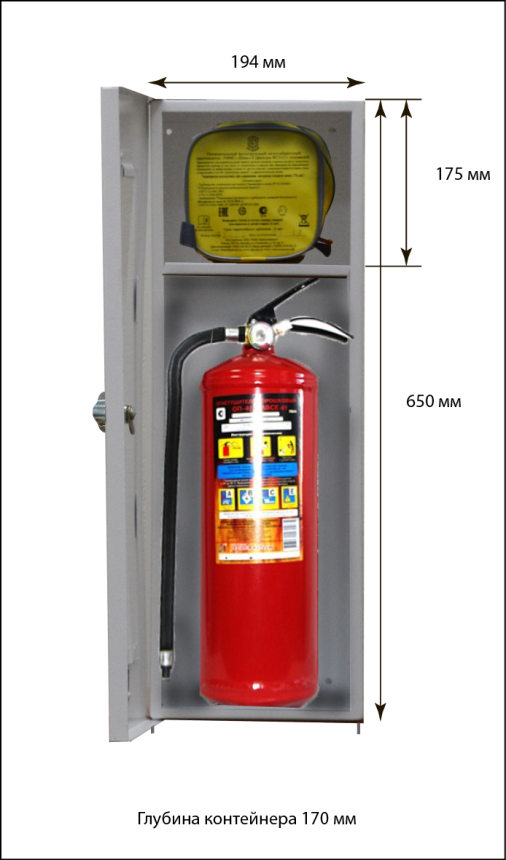 - наклейка «Место хранения  СИЗ» - 1 шт.;- наклейка «Место хранения огнетушителя»– 1 шт.;- паспорт на контейнер – 1шт. на партию. Транспортная упаковка контейнера должна обеспечивать его целостность при транспортировке.